【企业】4000/月+五险+绩效+工龄工资！遵义科力生物科技有限公司2022年招聘单位性质：民营企业劳动关系：合同制招聘人数：2报名方式：电子邮件报名邮箱：zyklshwkj@163.com报名时间：9月6日 至 9月15日　　根据我公司业务发展所需，决定面向社会公开招聘共计2名工作人员。为确保招聘工作顺利进行，特制定本实施方案。一、招聘岗位及应聘要求后勤部职员，2名1.大专及以上学历，具有C1驾照并熟练驾驶轿车。2.沟通能力强，细心负责，吃苦耐劳。3.熟悉各种物资的供应渠道和市场变化情况。4.工作地点：遵义市播州区共青大道。5.薪资待遇：试用期3000/月，转正4000/月+五险+绩效+工龄工资。二、招聘程序1.报名时间：9月6日-9月15日下午17点前2.报名方式：网上报名，报考人员下载《应聘人员个人信息表》,填报后投递到公司邮箱（zyklshwkj@163.com，邮件标题格式：姓名+应聘后勤部职员）。3.资格初审：工作人员对《应聘人员个人信息表》进行资格初审，通过资格初审的报考人员将接收到面试通知。4.报名要求：报名应聘人员提供虚假报名材料的，一经查实，即取消进入下一环节的资格。特别提示：报名应聘人员填报的专业应当与其毕业证书和学位证书上的专业完全一致，如毕业证书和学位证书上的专业有括号内容或其他备注说明的也必须如实填报。5.面试：通过资格初审的人员确定为参加面试对象。(1)面试采取结构化面试。主要是考察应聘者的综合素质和业务素质，主要测试文明举止、语言表达及逻辑思维和综合分析能力、工作责任心和工作应变能力、相关岗位业务能力、团结协作精神等方面的内容。(2)面试的时间和地点另行通知。(3)面试结果通过邮箱公示。5.体检(1)面试结束后即进入体检环节。(2)体检对象为面试结果录取名单。6.入职：按规定办理审批及聘用手续，被聘用人员应在规定时间到公司报到。7.联系电话：艾女士0851-26175555(早上8:00-12:00、下午14:00-17:30)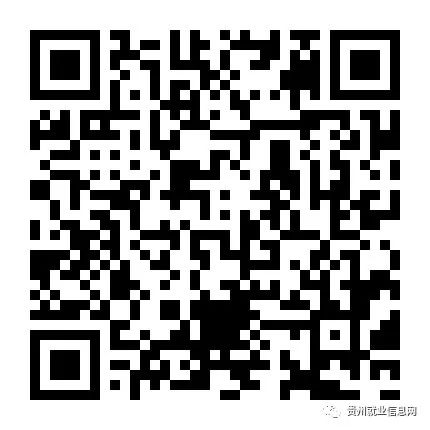 招聘网址：https://mp.weixin.qq.com/s/lsV8lN--jG4AYWR5gQF-SA